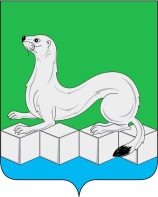 Российская ФедерацияИркутская областьАдминистрацияМуниципального района Усольского районного муниципального образованияРАСПОРЯЖЕНИЕОт 10.01.2020г.								№1- рр.п.БелореченскийОб утверждении Плана реализации муниципальной программы«Развитие физической культуры и массового спорта» на 2020 годНа основании п.6.3. – 6.6. Порядка принятия решений о разработке, формировании, утверждении, реализации и оценки эффективности реализации муниципальных программ муниципального района Усольского районного муниципального образования, утвержденного постановлением администрации муниципального района Усольского районного муниципального образования от 21.02.2019г. №229 (с изменениями и дополнениями от 17.07.2019г. №708), руководствуясь статьями 22 и 46 Устава Усольского районного муниципального образования:1. Утвердить План реализации муниципальной программы «Развитие физической культуры и массового спорта» на 2020 год (приложение);2. Отделу по организационной работе (С.В. Пономарева) опубликовать настоящее распоряжение в газете «Официальный вестник Усольского района» и в сетевом издании «Официальный сайт администрации Усольского района» в информационно – телекоммуникационной сети «Интернет» (www.usolie-raion.ru).3. Контроль за  исполнением настоящего распоряжения возложить на первого заместителя мэра Дубенкову И.М.Мэр муниципального районаУсольского районного муниципального образования					В.И.МатюхаПриложение к распоряжению администрациимуниципального районаУсольского районного муниципального образованияот 10.01.2020г.№1-рПЛАНреализации муниципальной программы«Развитие физической культуры и массового спорта» на 2020 годПервый заместитель мэра 													И.М. Дубенкова№ п/пНаименование подпрограммы, задачи, основного мероприятия, мероприятияОтветственный за выполнение мероприятия СрокСрокСрокСрокПоказатели непосредственного результата реализации мероприятияПоказатели непосредственного результата реализации мероприятияПоказатели непосредственного результата реализации мероприятияОбъемы финансового обеспечения, тыс. руб. <**>Объемы финансового обеспечения, тыс. руб. <**>Объемы финансового обеспечения, тыс. руб. <**>Объемы финансового обеспечения, тыс. руб. <**>№ п/пНаименование подпрограммы, задачи, основного мероприятия, мероприятияОтветственный за выполнение мероприятия начала реализацииначала реализацииокончания реализацииокончания реализациинаименованиеед.изм.значениеОбъемы финансового обеспечения, тыс. руб. <**>Объемы финансового обеспечения, тыс. руб. <**>Объемы финансового обеспечения, тыс. руб. <**>Объемы финансового обеспечения, тыс. руб. <**>№ п/пНаименование подпрограммы, задачи, основного мероприятия, мероприятияОтветственный за выполнение мероприятия начала реализацииначала реализацииокончания реализацииокончания реализациинаименованиеед.изм.значениеСредства федерального бюджетаСредства бюджета субъекта РФСредства бюджета муниципального районаИные источники12344556789101112Всего по муниципальной программе «Развитие физической культуры и массового спорта»Всего по муниципальной программе «Развитие физической культуры и массового спорта»Всего по муниципальной программе «Развитие физической культуры и массового спорта»Всего по муниципальной программе «Развитие физической культуры и массового спорта»Всего по муниципальной программе «Развитие физической культуры и массового спорта»Всего по муниципальной программе «Развитие физической культуры и массового спорта»Всего по муниципальной программе «Развитие физической культуры и массового спорта»Всего по муниципальной программе «Развитие физической культуры и массового спорта»Всего по муниципальной программе «Развитие физической культуры и массового спорта»Всего по муниципальной программе «Развитие физической культуры и массового спорта»1771,541.Основное мероприятие 1. «Организация вовлечения  населения в занятие физической культурой и массовым спортом»Основное мероприятие 1. «Организация вовлечения  населения в занятие физической культурой и массовым спортом»Основное мероприятие 1. «Организация вовлечения  населения в занятие физической культурой и массовым спортом»Основное мероприятие 1. «Организация вовлечения  населения в занятие физической культурой и массовым спортом»Основное мероприятие 1. «Организация вовлечения  населения в занятие физической культурой и массовым спортом»Основное мероприятие 1. «Организация вовлечения  населения в занятие физической культурой и массовым спортом»Основное мероприятие 1. «Организация вовлечения  населения в занятие физической культурой и массовым спортом»Основное мероприятие 1. «Организация вовлечения  населения в занятие физической культурой и массовым спортом»Основное мероприятие 1. «Организация вовлечения  населения в занятие физической культурой и массовым спортом»Основное мероприятие 1. «Организация вовлечения  населения в занятие физической культурой и массовым спортом»Основное мероприятие 1. «Организация вовлечения  населения в занятие физической культурой и массовым спортом»Основное мероприятие 1. «Организация вовлечения  населения в занятие физической культурой и массовым спортом»Основное мероприятие 1. «Организация вовлечения  населения в занятие физической культурой и массовым спортом»1.1.Мероприятие 1.1.«Организация и проведение спортивно-оздоровительных районных мероприятий и участие в областных спортивных мероприятиях, приобретение спортивного инвентаря для проведения спортивно-массовых мероприятий»Ответственный исполнитель:Отдел по развитию физической культуры, спорту и туризмуянварь 2020 г.январь 2020 г.январь 2020 г.декабрь 2020г.Доля населения, систематически занимающегося физической культурой и спортом, в общей численности населения Усольского района в возрасте 3 -79 лет.%401115,61.2.Мероприятие 1.2.«Организация и проведениесоревнований спортивно-массовых мероприятий  среди школьных команд Усольского района»Соисполнитель:Комитет по образованиюянварь 2020 г.январь 2020 г.январь 2020 г.декабрь 2020г.Доля детей и молодежи, систематически занимающихся физической культурой и спортом,  в общей численности детей и молодежи в возрасте 3 – 29 лет.%65300,01.3.Мероприятие 1.3.«Организация и проведение спортивных мероприятий отделений МБУ ДО «ДЮСШ» (соревнования, турниры, чемпионаты, первенства, спортивные сборы)  и участие в областных и Всероссийских соревнованиях»Соисполнитель:Комитет по образованию.Участник:МБУ ДО«ДЮСШ»январь 2020 г.январь 2020 г.январь 2020 г.декабрь 2020г.Доля детей и молодежи, систематически занимающихся физической культурой и спортом,  в общей численности детей и молодежи в возрасте 3 – 29 лет.%65264,241.4.Мероприятие 1.4.«Организация и проведение спортивных мероприятий спортивных объединений МБУ ДО «РЦВР» (соревнования, турниры, чемпионаты, первенства, спортивные сборы)  и участие в областных и Всероссийских соревнованиях»Соисполнитель:Комитет по образованию.Участник:МБУ ДО«РЦВР»январь 2020 г.январь 2020 г.январь 2020 г.декабрь 2020г.Доля детей и молодежи, систематически занимающихся физической культурой и спортом,  в общей численности детей и молодежи в возрасте 3 – 29 лет.%6541,72Основное мероприятие 2.«Укрепление материально-технической базы муниципальных учреждений»Основное мероприятие 2.«Укрепление материально-технической базы муниципальных учреждений»Основное мероприятие 2.«Укрепление материально-технической базы муниципальных учреждений»Основное мероприятие 2.«Укрепление материально-технической базы муниципальных учреждений»Основное мероприятие 2.«Укрепление материально-технической базы муниципальных учреждений»Основное мероприятие 2.«Укрепление материально-технической базы муниципальных учреждений»Основное мероприятие 2.«Укрепление материально-технической базы муниципальных учреждений»Основное мероприятие 2.«Укрепление материально-технической базы муниципальных учреждений»Основное мероприятие 2.«Укрепление материально-технической базы муниципальных учреждений»Основное мероприятие 2.«Укрепление материально-технической базы муниципальных учреждений»Основное мероприятие 2.«Укрепление материально-технической базы муниципальных учреждений»Основное мероприятие 2.«Укрепление материально-технической базы муниципальных учреждений»Основное мероприятие 2.«Укрепление материально-технической базы муниципальных учреждений»2.1.Мероприятие 2.1. «Приобретение спортивного оборудования и инвентаря»Ответственный исполнитель:Отдел по развитию физической культуры, спорту и туризмуОтветственный исполнитель:Отдел по развитию физической культуры, спорту и туризмуянварь 2020 г.январь 2020 г.декабрь 2020г.Ответственный исполнитель:Отдел по развитию физической культуры, спорту и туризмутыс. руб.50,050,0-